ASSESSMENT REPORT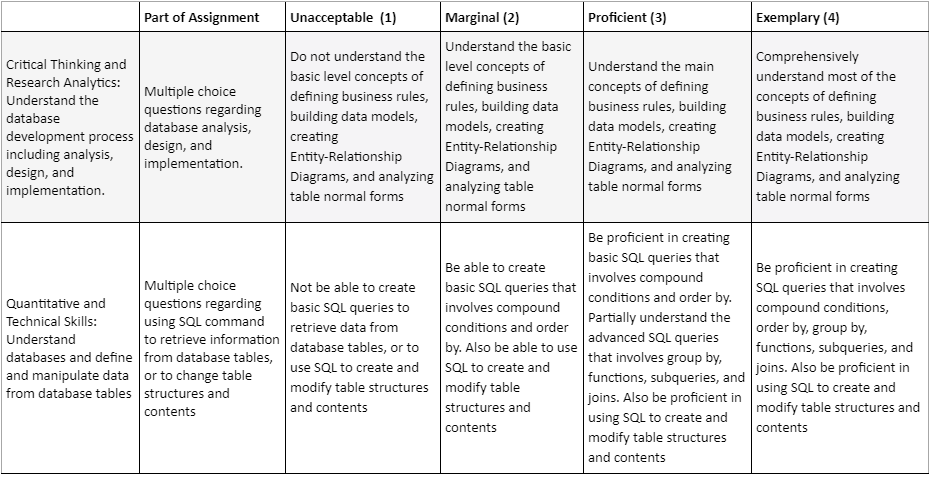 Course Name: Database Management Systems using SQLCourse Number: MBA 601Instructor’s Name: Fisher WuSemester/Year: Summer 2022Number of participating students: 5Course Name: Database Management Systems using SQLCourse Number: MBA 601Instructor’s Name: Fisher WuSemester/Year: Summer 2022Number of participating students: 5Course Name: Database Management Systems using SQLCourse Number: MBA 601Instructor’s Name: Fisher WuSemester/Year: Summer 2022Number of participating students: 5Course Name: Database Management Systems using SQLCourse Number: MBA 601Instructor’s Name: Fisher WuSemester/Year: Summer 2022Number of participating students: 5Course Name: Database Management Systems using SQLCourse Number: MBA 601Instructor’s Name: Fisher WuSemester/Year: Summer 2022Number of participating students: 5Course Name: Database Management Systems using SQLCourse Number: MBA 601Instructor’s Name: Fisher WuSemester/Year: Summer 2022Number of participating students: 5Course Name: Database Management Systems using SQLCourse Number: MBA 601Instructor’s Name: Fisher WuSemester/Year: Summer 2022Number of participating students: 5Course Name: Database Management Systems using SQLCourse Number: MBA 601Instructor’s Name: Fisher WuSemester/Year: Summer 2022Number of participating students: 5Program Learning OutcomesStudent Learning OutcomesMeasurement Method(s)Percent of Standards who exceed, meet and do not meet the expectations (bench mark Proficient+Exemplary >=70%)Percent of Standards who exceed, meet and do not meet the expectations (bench mark Proficient+Exemplary >=70%)Percent of Standards who exceed, meet and do not meet the expectations (bench mark Proficient+Exemplary >=70%)Percent of Standards who exceed, meet and do not meet the expectations (bench mark Proficient+Exemplary >=70%)Actions recommended to Close the LoopActions recorded in last Assessment reportProgram Learning OutcomesStudent Learning OutcomesMeasurement Method(s)ExemplaryProficientMarginalUnacceptableActions recommended to Close the LoopActions recorded in last Assessment report(P-1) Critical Thinking and Research Analytics(SLO 6) Understand the database development process including analysis, design, implementation, and testing.Questions 1-20 in the Final Exam1/5(20%)3/5(60%)0/5(0%)1/5(20%)None needed(P-5) Quantitative and Technical Skills(SLO 28) Understand databases and define and manipulate data from database tables.Questions 21-40 in the Final Exam2/5(40%)2/5(40%)1/5(20%)0/5(0%)None neededProvide more rigorousexample